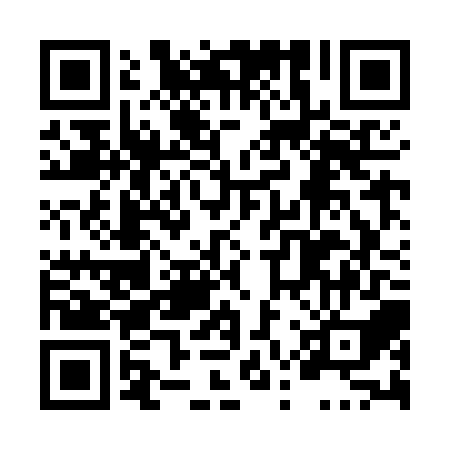 Prayer times for Grande-Presqu'ile, Quebec, CanadaWed 1 May 2024 - Fri 31 May 2024High Latitude Method: Angle Based RulePrayer Calculation Method: Islamic Society of North AmericaAsar Calculation Method: HanafiPrayer times provided by https://www.salahtimes.comDateDayFajrSunriseDhuhrAsrMaghribIsha1Wed4:115:4712:575:588:089:442Thu4:095:4612:575:598:099:463Fri4:075:4412:576:008:109:484Sat4:055:4312:576:018:129:505Sun4:035:4112:576:018:139:516Mon4:015:4012:576:028:149:537Tue3:595:3912:576:038:159:558Wed3:575:3712:576:038:179:579Thu3:555:3612:576:048:189:5910Fri3:545:3512:576:058:1910:0111Sat3:525:3312:576:068:2010:0212Sun3:505:3212:576:068:2210:0413Mon3:485:3112:576:078:2310:0614Tue3:465:3012:576:088:2410:0815Wed3:445:2912:576:088:2510:1016Thu3:435:2712:576:098:2610:1117Fri3:415:2612:576:108:2710:1318Sat3:395:2512:576:108:2810:1519Sun3:385:2412:576:118:3010:1720Mon3:365:2312:576:128:3110:1821Tue3:345:2212:576:128:3210:2022Wed3:335:2112:576:138:3310:2223Thu3:315:2112:576:148:3410:2324Fri3:305:2012:576:148:3510:2525Sat3:285:1912:576:158:3610:2726Sun3:275:1812:576:168:3710:2827Mon3:265:1712:576:168:3810:3028Tue3:245:1712:586:178:3910:3129Wed3:235:1612:586:178:4010:3330Thu3:225:1512:586:188:4110:3431Fri3:215:1512:586:188:4210:36